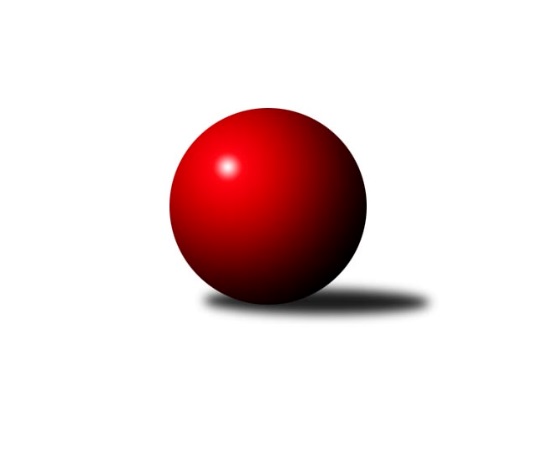 Č.13Ročník 2021/2022	24.5.2024 OP Strakonice a Písek 2021/2022Statistika 13. kolaTabulka družstev:		družstvo	záp	výh	rem	proh	skore	sety	průměr	body	plné	dorážka	chyby	1.	TJ Fezko Strakonice A	10	10	0	0	64.0 : 16.0 	(79.0 : 41.0)	2427	20	1711	717	51.3	2.	TJ Fezko Strakonice B	10	5	1	4	36.0 : 44.0 	(55.5 : 64.5)	2273	11	1624	648	73.8	3.	TJ Sokol Písek B	10	5	0	5	43.0 : 37.0 	(63.0 : 57.0)	2223	10	1600	623	67.9	4.	TJ Blatná D	10	3	1	6	34.0 : 46.0 	(57.5 : 62.5)	2271	7	1632	639	68.6	5.	TJ Fezko Strakonice C	10	0	2	8	23.0 : 57.0 	(45.0 : 75.0)	2079	2	1483	596	77Tabulka doma:		družstvo	záp	výh	rem	proh	skore	sety	průměr	body	maximum	minimum	1.	TJ Fezko Strakonice A	5	5	0	0	33.0 : 7.0 	(41.5 : 18.5)	2508	10	2638	2404	2.	TJ Fezko Strakonice B	6	4	1	1	26.0 : 22.0 	(39.5 : 32.5)	2336	9	2451	2185	3.	TJ Sokol Písek B	5	4	0	1	28.0 : 12.0 	(39.5 : 20.5)	2159	8	2303	1941	4.	TJ Blatná D	5	3	0	2	20.0 : 20.0 	(31.0 : 29.0)	2428	6	2484	2389	5.	TJ Fezko Strakonice C	4	0	1	3	9.0 : 23.0 	(18.0 : 30.0)	2230	1	2267	2208Tabulka venku:		družstvo	záp	výh	rem	proh	skore	sety	průměr	body	maximum	minimum	1.	TJ Fezko Strakonice A	5	5	0	0	31.0 : 9.0 	(37.5 : 22.5)	2431	10	2539	2250	2.	TJ Fezko Strakonice B	4	1	0	3	10.0 : 22.0 	(16.0 : 32.0)	2245	2	2381	2128	3.	TJ Sokol Písek B	5	1	0	4	15.0 : 25.0 	(23.5 : 36.5)	2255	2	2418	2138	4.	TJ Blatná D	5	0	1	4	14.0 : 26.0 	(26.5 : 33.5)	2192	1	2458	2080	5.	TJ Fezko Strakonice C	6	0	1	5	14.0 : 34.0 	(27.0 : 45.0)	2082	1	2271	1939Tabulka podzimní části:		družstvo	záp	výh	rem	proh	skore	sety	průměr	body	doma	venku	1.	TJ Fezko Strakonice A	8	8	0	0	49.0 : 15.0 	(61.5 : 34.5)	2433	16 	4 	0 	0 	4 	0 	0	2.	TJ Sokol Písek B	8	4	0	4	34.0 : 30.0 	(50.5 : 45.5)	2216	8 	3 	0 	1 	1 	0 	3	3.	TJ Blatná D	8	3	1	4	30.0 : 34.0 	(48.0 : 48.0)	2274	7 	3 	0 	1 	0 	1 	3	4.	TJ Fezko Strakonice B	8	3	1	4	26.0 : 38.0 	(41.0 : 55.0)	2265	7 	2 	1 	1 	1 	0 	3	5.	TJ Fezko Strakonice C	8	0	2	6	21.0 : 43.0 	(39.0 : 57.0)	2061	2 	0 	1 	3 	0 	1 	3Tabulka jarní části:		družstvo	záp	výh	rem	proh	skore	sety	průměr	body	doma	venku	1.	TJ Fezko Strakonice A	2	2	0	0	15.0 : 1.0 	(17.5 : 6.5)	2515	4 	1 	0 	0 	1 	0 	0 	2.	TJ Fezko Strakonice B	2	2	0	0	10.0 : 6.0 	(14.5 : 9.5)	2375	4 	2 	0 	0 	0 	0 	0 	3.	TJ Sokol Písek B	2	1	0	1	9.0 : 7.0 	(12.5 : 11.5)	2263	2 	1 	0 	0 	0 	0 	1 	4.	TJ Blatná D	2	0	0	2	4.0 : 12.0 	(9.5 : 14.5)	2347	0 	0 	0 	1 	0 	0 	1 	5.	TJ Fezko Strakonice C	2	0	0	2	2.0 : 14.0 	(6.0 : 18.0)	2183	0 	0 	0 	0 	0 	0 	2 Zisk bodů pro družstvo:		jméno hráče	družstvo	body	zápasy	v %	dílčí body	sety	v %	1.	Martin Krajčo 	TJ Fezko Strakonice A 	10	/	10	(100%)	17	/	20	(85%)	2.	Pavel Sitter 	TJ Sokol Písek B 	9	/	10	(90%)	14.5	/	20	(73%)	3.	Miroslav Kocour 	TJ Fezko Strakonice C 	7	/	7	(100%)	14	/	14	(100%)	4.	Petr Švec 	TJ Fezko Strakonice A 	7	/	7	(100%)	11	/	14	(79%)	5.	Václav Kalous 	TJ Fezko Strakonice B 	7	/	8	(88%)	13	/	16	(81%)	6.	Matyáš Hejpetr 	TJ Fezko Strakonice B 	7	/	9	(78%)	13.5	/	18	(75%)	7.	František Nesveda 	TJ Blatná D 	7	/	9	(78%)	12	/	18	(67%)	8.	Iva Švejcarová 	TJ Sokol Písek B 	7	/	9	(78%)	11	/	18	(61%)	9.	Richard Zelinka 	TJ Fezko Strakonice A 	6	/	6	(100%)	9.5	/	12	(79%)	10.	Marie Lukešová 	TJ Sokol Písek B 	6	/	7	(86%)	9	/	14	(64%)	11.	Karel Palán 	TJ Fezko Strakonice C 	6	/	10	(60%)	10	/	20	(50%)	12.	Jaroslav Pýcha 	TJ Blatná D 	5	/	6	(83%)	11	/	12	(92%)	13.	Hana Kyrianová 	TJ Fezko Strakonice A 	5	/	7	(71%)	11.5	/	14	(82%)	14.	Karel Koubek 	TJ Blatná D 	4	/	6	(67%)	8	/	12	(67%)	15.	Karel Filek 	TJ Fezko Strakonice A 	4	/	6	(67%)	7	/	12	(58%)	16.	Václav Valhoda 	TJ Fezko Strakonice A 	4	/	8	(50%)	8	/	16	(50%)	17.	Libor Hejpetr 	TJ Fezko Strakonice B 	4	/	9	(44%)	11	/	18	(61%)	18.	Miroslav Procházka 	TJ Sokol Písek B 	4	/	9	(44%)	9.5	/	18	(53%)	19.	Pavel Poklop 	TJ Fezko Strakonice A 	4	/	9	(44%)	7	/	18	(39%)	20.	Josef Navrátil 	TJ Blatná D 	3	/	5	(60%)	7	/	10	(70%)	21.	Zdeněk Valdman 	TJ Fezko Strakonice A 	3	/	6	(50%)	6	/	12	(50%)	22.	Ondřej Skolek 	TJ Blatná D 	3	/	8	(38%)	4.5	/	16	(28%)	23.	Jiří Maťátko 	TJ Fezko Strakonice C 	3	/	10	(30%)	10	/	20	(50%)	24.	Olga Procházková 	TJ Sokol Písek B 	2.5	/	9	(28%)	7	/	18	(39%)	25.	Luboš Skuhravý 	TJ Blatná D 	2	/	2	(100%)	4	/	4	(100%)	26.	Zlatuše Hofmanová 	TJ Sokol Písek B 	2	/	4	(50%)	4	/	8	(50%)	27.	Jaroslav Petráň 	TJ Fezko Strakonice C 	2	/	5	(40%)	4	/	10	(40%)	28.	David Trobl 	TJ Fezko Strakonice B 	2	/	9	(22%)	5	/	18	(28%)	29.	Jiří Linhart 	TJ Fezko Strakonice B 	2	/	10	(20%)	5	/	20	(25%)	30.	Vladimír Falc 	TJ Fezko Strakonice C 	2	/	10	(20%)	3	/	20	(15%)	31.	Martina Bendasová 	TJ Sokol Písek B 	1.5	/	8	(19%)	6	/	16	(38%)	32.	Jan Vaňata 	TJ Sokol Písek B 	1	/	1	(100%)	1	/	2	(50%)	33.	Rostislav Nový 	TJ Blatná D 	1	/	2	(50%)	2	/	4	(50%)	34.	Bohuslava Říhová 	TJ Blatná D 	1	/	5	(20%)	5	/	10	(50%)	35.	Adriana Němcová 	TJ Fezko Strakonice B 	1	/	5	(20%)	4	/	10	(40%)	36.	Josef Kohout 	TJ Blatná D 	1	/	7	(14%)	1.5	/	14	(11%)	37.	Milada Pirožeková 	TJ Fezko Strakonice B 	1	/	8	(13%)	4	/	16	(25%)	38.	Josef Herzig 	TJ Fezko Strakonice C 	0.5	/	7	(7%)	1	/	14	(7%)	39.	Zdeněk Zárybnický 	TJ Fezko Strakonice C 	0.5	/	8	(6%)	3	/	16	(19%)	40.	Jaroslav Holfeld 	TJ Fezko Strakonice B 	0	/	1	(0%)	0	/	2	(0%)	41.	Jiří Votýpka 	TJ Sokol Písek B 	0	/	1	(0%)	0	/	2	(0%)	42.	Marcela Kalesová 	TJ Fezko Strakonice B 	0	/	1	(0%)	0	/	2	(0%)	43.	Zuzana Koubová 	TJ Fezko Strakonice C 	0	/	2	(0%)	0	/	4	(0%)	44.	Eva Konzalová 	TJ Blatná D 	0	/	3	(0%)	1	/	6	(17%)	45.	Petra Prýmasová 	TJ Blatná D 	0	/	3	(0%)	0	/	6	(0%)Průměry na kuželnách:		kuželna	průměr	plné	dorážka	chyby	výkon na hráče	1.	TJ Blatná, 1-4	2370	1675	694	61.5	(395.1)	2.	TJ Fezko Strakonice, 1-4	2340	1671	669	69.1	(390.1)	3.	TJ Sokol Písek, 1-2	2137	1528	608	67.6	(356.2)Nejlepší výkony na kuželnách:TJ Blatná, 1-4TJ Fezko Strakonice A	2539	2. kolo	Josef Navrátil 	TJ Blatná D	464	8. koloTJ Fezko Strakonice A	2501	12. kolo	Jaroslav Pýcha 	TJ Blatná D	453	4. koloTJ Blatná D	2484	8. kolo	Jaroslav Pýcha 	TJ Blatná D	450	10. koloTJ Blatná D	2439	10. kolo	Martin Krajčo 	TJ Fezko Strakonice A	449	2. koloTJ Blatná D	2428	2. kolo	Jaroslav Pýcha 	TJ Blatná D	445	8. koloTJ Blatná D	2398	4. kolo	Miroslav Kocour 	TJ Fezko Strakonice C	442	10. koloTJ Blatná D	2389	12. kolo	Karel Filek 	TJ Fezko Strakonice A	442	12. koloTJ Fezko Strakonice B	2381	8. kolo	Karel Filek 	TJ Fezko Strakonice A	441	2. koloTJ Sokol Písek B	2205	4. kolo	Josef Navrátil 	TJ Blatná D	440	10. koloTJ Fezko Strakonice C	1939	10. kolo	Rostislav Nový 	TJ Blatná D	433	12. koloTJ Fezko Strakonice, 1-4TJ Fezko Strakonice A	2638	4. kolo	Richard Zelinka 	TJ Fezko Strakonice A	481	4. koloTJ Fezko Strakonice A	2537	6. kolo	Petr Švec 	TJ Fezko Strakonice A	474	6. koloTJ Fezko Strakonice A	2528	11. kolo	Karel Filek 	TJ Fezko Strakonice A	471	1. koloTJ Fezko Strakonice A	2509	9. kolo	Karel Palán 	TJ Fezko Strakonice C	468	12. koloTJ Fezko Strakonice A	2501	7. kolo	Pavel Poklop 	TJ Fezko Strakonice A	464	11. koloTJ Fezko Strakonice A	2468	10. kolo	Václav Valhoda 	TJ Fezko Strakonice A	461	4. koloTJ Blatná D	2458	7. kolo	Pavel Poklop 	TJ Fezko Strakonice A	460	6. koloTJ Fezko Strakonice B	2451	9. kolo	Petr Švec 	TJ Fezko Strakonice A	455	9. koloTJ Fezko Strakonice B	2423	11. kolo	Martin Krajčo 	TJ Fezko Strakonice A	453	11. koloTJ Sokol Písek B	2418	8. kolo	Richard Zelinka 	TJ Fezko Strakonice A	451	10. koloTJ Sokol Písek, 1-2TJ Sokol Písek B	2303	9. kolo	Marie Lukešová 	TJ Sokol Písek B	427	3. koloTJ Fezko Strakonice A	2250	5. kolo	Pavel Sitter 	TJ Sokol Písek B	413	5. koloTJ Sokol Písek B	2207	6. kolo	Iva Švejcarová 	TJ Sokol Písek B	412	9. koloTJ Sokol Písek B	2188	3. kolo	Marie Lukešová 	TJ Sokol Písek B	405	5. koloTJ Sokol Písek B	2154	13. kolo	Pavel Sitter 	TJ Sokol Písek B	404	9. koloTJ Fezko Strakonice B	2128	6. kolo	Pavel Sitter 	TJ Sokol Písek B	401	6. koloTJ Fezko Strakonice C	2108	13. kolo	Marie Lukešová 	TJ Sokol Písek B	400	9. koloTJ Blatná D	2080	9. kolo	Pavel Sitter 	TJ Sokol Písek B	399	3. koloTJ Fezko Strakonice C	2012	3. kolo	Iva Švejcarová 	TJ Sokol Písek B	395	5. koloTJ Sokol Písek B	1941	5. kolo	Pavel Poklop 	TJ Fezko Strakonice A	392	5. koloČetnost výsledků:	8.0 : 0.0	2x	7.0 : 1.0	2x	6.0 : 2.0	5x	5.0 : 3.0	7x	4.0 : 4.0	2x	3.0 : 5.0	1x	2.5 : 5.5	1x	2.0 : 6.0	4x	1.0 : 7.0	2x